      Dia Mundial do Coração - Programa de Atividades Físicas e Desportivas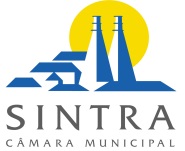 FICHA DE INSCRIÇÃONome Completo: ____________________________________________________________Data de Nascimento:__________________________________________________________Contacto (Telefone/Telemóvel): ___________________(Enc. Educação se for menor) ______________________ E-mail:____________________________________________ 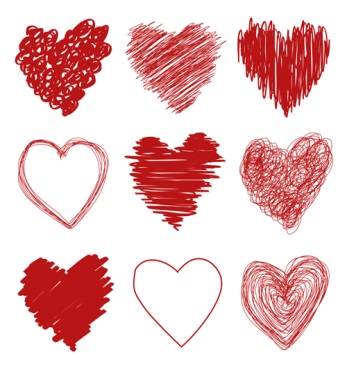 Atividade em que se InscreveAquatlo |__| - 11h00Hidroginástica |__| - 10h00 – 12h00CardioFitness e Musculação |__| - 10h00 – 12h00	